                                                  Общество с ограниченной ответственностью «Экспресс плюс»                                                                                ИНН 7716874299       КПП 772301001       ОГРН 5177746116499        ОКПО 97405844                                                            Юридический адрес: 109382, г. Москва, ул. Люблинская, д. 141, пом. V, комн. 50                                                                                                                                          Ф                                          Фактический адрес: 109382, г. Москва, ул. Люблинская, д. 141, оф. 417                                                                                       Р/С 40702810201060001475, К/С 30101810145250000411, БИК 044525411                                                                                      филиал Центральный Банка ВТБ (ПАО) г. Москва                                                                        Тел. 8 (499) 673-08-03 тел. +7(499)673-08-03 погрузочная площадка.В случае возникновения вопросов к качеству обслуживания, вы можете сообщить потел. 8-919-764-15-15 Директор «Экспресс плюс» г. МоскваАдрес склада:  3-й Угрешский проезд, 8А стр. 17 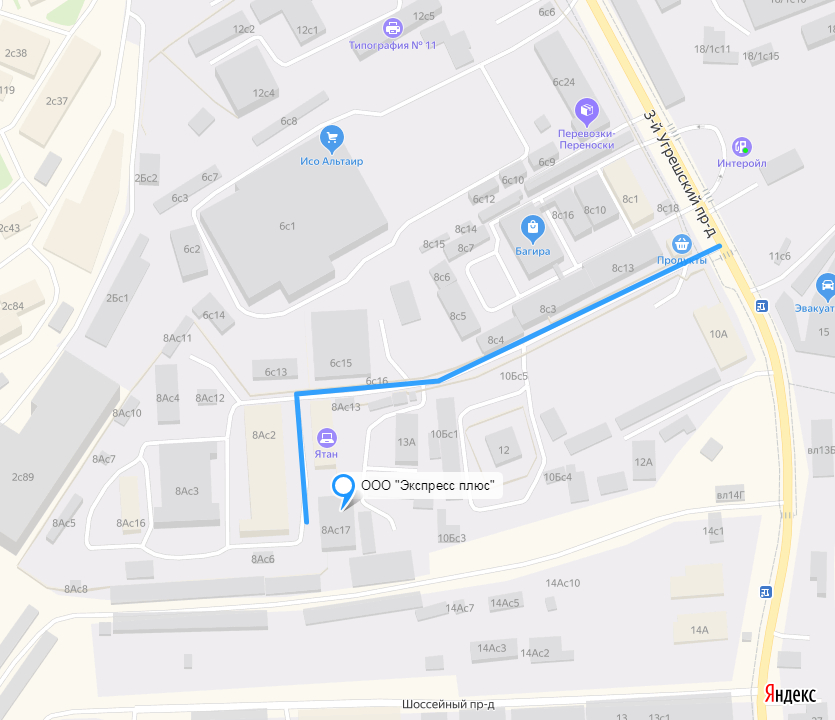 Режим работы:В субботу по предварительным заявкам*В субботу по предварительным заявкам*